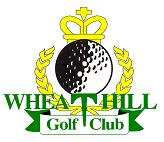 MINUTES OF THE WHEATHILL GOLF CLUB PLAYING COMMITTEE MEETING, WEDNESDAY 8th MARCH 2017 IN THE CLUBHOUSEPRESENT:	Gunnar Ovland           GO   	Club Captain				ChairmanCharlie Anderson        CA	Club Vice-Captain			Secretary	Alan Forscutt		AF	Vice-Captain Avalon CGeorge Hunter            GH       Captain 3 Counties ABill Burnett		BB 	Captain 3 Counties BSean O’Neill               SO       Captain Seniors AvalonPaul Hardie                 PH       Captain Avalon BChris Whyntie            CW      Captain Avalon A, Competition & Handicap Sec.Judith Rowsell            JR        Asst. Competition & Handicap SecretaryIntroduction GO: Welcome to the second player’s committee meeting of the year.Apologies            NoneMinutes of the Last Meeting on 8th February 2017The minutes of the last meeting were accepted as correct, proposed by GH, seconded by BB. Matters Arising										NoneSec Report & CorrespondenceNo report Club Captain’s Report           Despite the somewhat variable weather over the last month, the early competitions have gone ahead as scheduled. On the day of our last meeting, Jim Palmer won the seniors’ 3-club trophy with a magnificent 44pts. The team Captains’ trials were played on Sat. 25th February , except Avalon B; they played on Sunday 26th.  I Hope all the team captains now has a solid stable of players to choose from once the season starts. Next year, the trials for the Seniors’ Avalon team have been pencilled in on a week-day, so as not to interfere with conflicting interest from other teams.The match for the Ladies’ Celee trophy was played on Sat. 4th March; congratulations to Judith Rowsell, who led her team of Heather Bush & Mario Ramsay to victory.On Sunday, the 5th March, I presented the winners of the Winter trophy, Paul Woods & Mike Wright with the Dunford Cup – well done.Monday 6th March saw the Seniors’ yellow ball competition take place. 17 teams of 3 took part, a very good turn-out indeed.  The winning score was 134pts, a phenomenal result achieved by Jim Beckett, John Dennett & Paul Wootton.The ribbon-cutting ceremony for the new practise net took part yesterday morning. A big thank you goes to Mike Strode for initiating and leading the “project”.  The t-off mat will be moved a little closer to the net, to prevent an accidental slice to cause havoc amongst players on the 1st tee!With Medals & Stablefords starting later this week, let’s hope the weather will take a turn for the better.Happy golfing,GunnarCompetitions & Handicap Secretary Report CW: One half of the winter trophy & plate final has been played and was won by Paul Woods & Mike Wright the other final has been delayed due to an operation.The Blades competition is also at the final stage and will be played before the end of the month. There is medals & Stablefords planned for this month but if a course is not available, then these comps will be non qualifiers. This brings me on to the next item, having received a letter from the EGU on the non-qualifying scores counting towards the handicap review, this has been muted at the main committee for approval, which was given.Team Captains Reports Avalon A: CW: Went out on Sunday for our trial day, we had a nice day and enjoyed the game.Avalon B: PH: Our trail day was on Sunday 26/2/17, was a huge success. We have managed to recruit 3 new players to add to the strong squad I feel we already must push us up the league this season. Our first match to Wheathill C is only 3 weeks away and we all can’t wait to get started.Avalon C: AF: Firstly, I would like to extract my words about the trials being a waste of time. We enjoyed the day 12 players attended and we have a squad of 15 players, no new players came Saturday 3 Counties A: GH: We enjoyed a good trials day on 25th February and look forward to the beginning of the season3 Counties B: BB: We also had good day, 3 new players have joined bringing the squad to 18 players.Avalon Seniors: SO: Captains trail day was attended by 14 seniors who I think enjoyed themselves. On reflection, I think that in the future this should be held a bit later, so we can use the white tees.A.O.B Judith R. has a new email, judithr126@outlook.com.BB commented on the new rules being introduce in a couple of years’ time.JR said it could make matters worse with some members hooking the ball out the cup with the pin. GO said some of them already hook the ball out with their putter.BB said by speeding things up more, suggested if the ball goes out of bounds, rather than play another ball, take 1 stroke penalty and drop where it went out of bounds. Few more commented how the new rules will be good for the game. CW said the new rules proposals can be found on the R&A website.CW Agreed that the trial day needs to be reviewed, putting through a proposal to change it to having 2 rounds (days) one in March and another in October. Counting the aggregate score from the 2 rounds (days). GH said it still unfair the women must play off the same tees as the men in the winter comps, move the tees back to make it fairer. It doesn’t make sense to have mixed competitions in the winter. CW said we still have 2 women in the final of the winter plate.BB said it makes a huge difference for the ladies to have an extra shot on every hole. AF & CW agreed with Bill. CW asked for a vote changing the format of the trial day and the captains challenge day. 2 Rounds over 2 dates, carry the scores over, one in March the other in October. The team with the highest aggregate score wins the trophy. The vote carried unanimously. GH said move it forward for next year’s diary.CW said he would like to see the money 5% fee taken from the pro shop feed back into prize money, has it happens in the seniors and the ladies’ competitions, which means more prize money. GO will mention it to Andrew England. JR said why can’t Andrew attend the players meeting, at least once every other meeting.GO said would all members try to have their reports before the meeting to help Charlie’s job a little easier, also any other business items to place on the agenda before the meeting, so we can have some time to look over the items. Members playing in club opens are not having their scores returned to Wheathill, which means the club has not been gathering the information to assess their handicaps. AF said some of the opens are 4 balls (pairs) and don’t need to be reported. GO said I mentioned Wheathill open competition in my inaugural speech to promote and publish posters and give to my friends at other clubs, also for the team captains to take a poster and entry forms to visiting away league clubs to promote it further.Meeting closed 6.40pmDate of next meeting – Wednesday 12th April 2017Signed	:							Date: